Foundations of Math & Pre-Calculus 10Chapter 2 ~ Trigonometry* Bold, italicized numbers represent the word problems to practice for outcome T2.*Need a challenge? Try the "C" questions at the end of each section!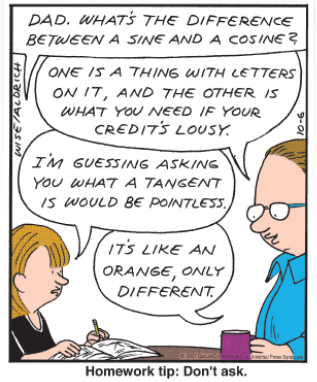 http://vargageo.weebly.com/uploads/5/7/1/0/57104145/8427214_orig.pngNew VocabularyLearning Outcomes ~ Student can:Learning Outcomes ~ Student can:T1solve for missing sides and angles of right triangles using tangent, sine, and cosine ratios.T2solve word problems involving right triangles.DateTopicFriday, January 30Pythagorean Theorem Review     (worksheet: "What is the Title" & "How Do You Write A Song")Tuesday,February 4Pythagorean Theorem Review QuizLesson 2.1 & 2.4 ~ The Sine, Cosine, & Tangent Ratios     (pg 75 #3, 4, 5, 10, 13, 14, 17, 18, 19)      (pg 95 #4, 5, 6, 8, 12, 13, 14)Thursday,February 6Quiz 2.1 & 2.4Lesson 2.2 & 2.5 ~ Using the Sine, Cosine, & Tangent Ratios to         Calculate Lengths      (pg 82 #3, 5, 6, 8, 11, 13, 14)     (pg 101 #3, 5, 6, 7, 8, 9)Monday,February 10Quiz 2.2 & 2.5Lesson 2.6 ~ Applying the Trigonometric Ratios     ("Orbit" & "Decoder" worksheets & pg 111 #6, 8, 9, 10, 12)Lesson 2.7 ~ Solving Problems Involving More than One Right      Triangle (pg 118 #3, 4, 5, 6, 8, 11, 13, 16)Wednesday,February 12Quiz 2.6 & 2.7Review (pg 124 #1, 3, 5 - 9, 11, 13 - 23)      **to be handed in on day of test**Friday,February 14Chapter 2 TestTermDefinitionExampleIndirectMeasurementTangentRatioSineRatioCosineRatioAngle ofInclinationAngle ofElevationAngle of Depression